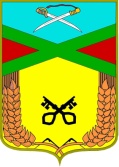 Администрациясельского поселения «Даурское»Муниципального района «Забайкальский район»ПОСТАНОВЛЕНИЕ	15  января 2016  года								№2п.ст. ДаурияО внесении изменений в постановление Администрации сельского  поселения «Даурское» Муниципального района «Забайкальский район» от 15 февраля  2015 г. № 15 «Об  утверждении  Положения о жилищной комиссии сельского поселения «Даурское»В соответствии с Жилищным Кодексом Российской Федерации, руководствуясь  Уставом сельского поселения «Даурское» муниципального района «Забайкальский район» постановляю:Внести изменения в Приложение 1 к Постановлению Администрации сельского поселения «Даурское» от 15 февраля 2015 года №15 «Об  утверждении  Положения о жилищной комиссии сельского поселения «Даурское»:1.1. вместо «юрист Администрации – Гончарова Светлана Владимировна»   читать «делопроизводитель – Васильева Валентина Парфирьевна»;1.2. вместо «Таракановская Оксана Геннадьевна – представитель ООО «Коммунальник»» читать «Фомин Игорь Иванович – начальник участка «Даурия» ООО «Коммунальник»».Настоящее постановление опубликовать в информационном вестнике «Даурские вести» и разместить на официальном сайте администрации сельского поселения «Даурское»;Контроль за исполнение данного постановления оставляю за собой.Глава сельского поселения «Даурское»                                        Гамов С.А.